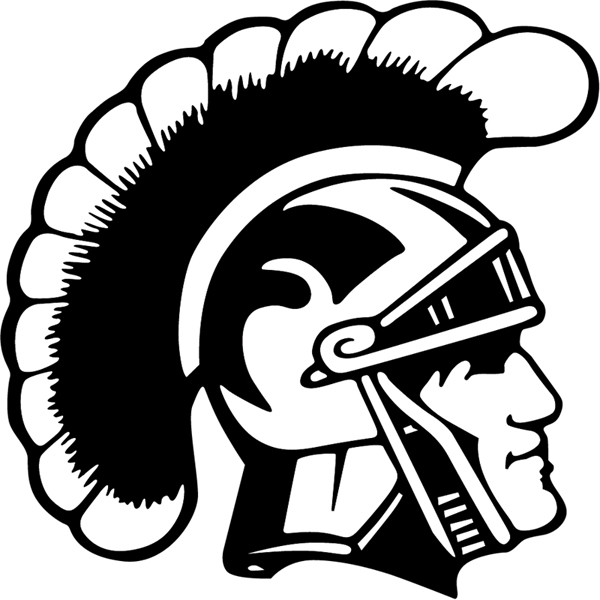 2018-2019 THORNTON ACADEMY             Girls Swimming and Diving RosterNAME					CLASSSabrina Alvarez				SophomoreMariposa Beane				SophomoreJuliana Cardullo				SeniorKaleigh Cote					JuniorGrace Courtney				SophomoreNicole Cyr					JuniorMadeline Darigan				FreshmanAmalia Doughty				SophomoreZelie El-Houssani Sarazin			SeniorAnna Fomichencko				FreshmanRachel Hill					SophomoreEmily Ireland					SeniorTeresa Lodares				JuniorKotryna Malevskyte				JuniorGrace Rocheleau				SophomoreElise Soucy 					FreshmanAnnaliese Spaulding				SophomoreMarie Stepp					FreshmanMary Steward					SeniorGrace Tillotson				JuniorElla Toppen					SophomoreMayu Watanabe				JuniorAllison Wormwood				SophomoreMakenna Young				FreshmanWinni Zhang					Senior Head Coach:  Kathleen LeahyAssistant Coach:  Lynn Steward		Athletic Trainer:  Tony Giordano		Mascot:  Golden Trojans		School Colors:  Maroon and Gold		Headmaster:  Rene Menard		Associate Head of School:   Marsha Snyder		Athletic Administrator:  Gary Stevens